Mitgliedsantrag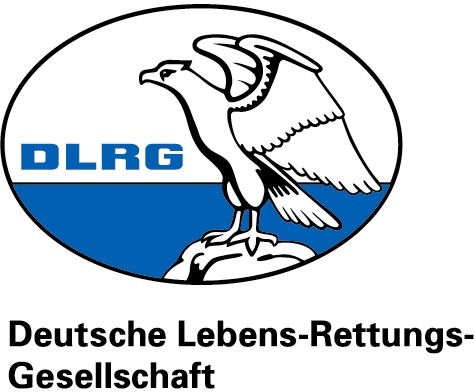 Ich beantrage hiermit die Mitgliedschaft in der Deutschen Lebens-Rettungs-Gesellschaft Ortsgruppe Osnabrück e.V. unter Berücksichtigung der mir bekannten Satzung. Die personenbezogenen Daten werden nur zu vereinsinternen Zwecken elektronisch verarbeitet. Mit Erreichen des 18. Lebensjahrs wird automatisch im folgenden Jahr der normale Mitgliedsbeitrag fällig.EinzugsermächtigungHiermit ermächtige ich die Deutsche Lebens-Rettungs-Gesellschaft Ortsgruppe Osnabrück e.V., die jeweils fälligen Mitgliedsbeiträge und ggf. Kursgebühren für mich und meine Familienangehörigen von meinem nachstehend bezeichneten Konto einzuziehen. Wenn mein Konto die erforderliche Deckung nicht aufweist, besteht seitens des kontoführenden Geldinstituts keine Verpflichtung auf Einlösung. Die Ermächtigung kann ich jederzeit widerrufen.MitgliedsnummerVornameNameAdresseAdresseGeburtsdatumTelefonE-MailGeschlecht weiblich           männlich    Ort, Datum                  Unterschrift (bei Minderjährigen zusätzlich des Erziehungsberechtigten)IBANBICGeldinstitutKontoinhaberOrt, Datum                  Unterschrift des Kontoinhabers